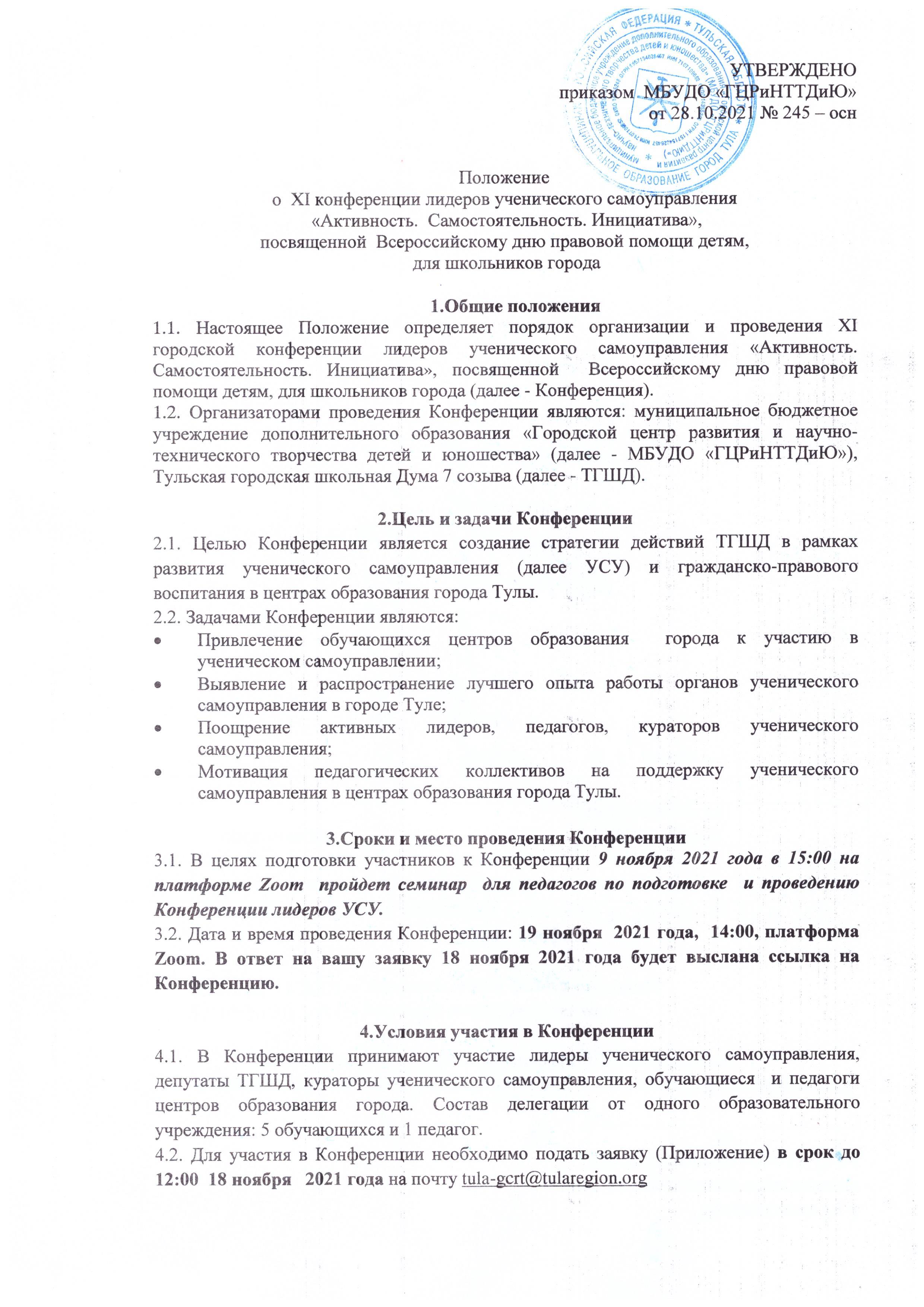 Телефон для справок: 8(4872)56-84-46  (кураторы ТГШД – Котова Анастасия Михайловна, Бузина Людмила Васильевна).4.3. Центры образования  готовят выступления в рамках 3-х минут о работе органов ученического самоуправления по направлениям деятельности Конференции.5. Условия проведения Конференции5.1. Открывает Конференцию пленарное заседание, на котором   отчитывается председатель Тульской городской школьной Думы о деятельности  с марта по октябрь 2021 года. Выступления почетных гостей по теме правовой грамотности детей и подростков.5.2.  Работа виртуальных залов по направлениям:5.2.1. Виртуальный зал № 1 «Активность»Направление «Активность».  Лидерам ученического самоуправления предлагается рассказать о наиболее ярких моментах деятельности органов УСУ  центров образования города.5.2.2. Виртуальный зал № 2 «Самостоятельность»Направление «Самостоятельность». Лидерам ученического самоуправления предлагается рассказать о том, какую роль  играет самостоятельное принятие решений и самостоятельное выполнение решения при работе органов ученического самоуправления (мероприятия или события, которые мы сделали сами!).5.2.3. Виртуальный зал № 3 «Инициатива»    Направление «Инициатива». Лидерам ученического самоуправления предлагается рассказать о том, какие инициативы  выдвигают ребята, поддерживают ли их  обучающиеся центра образования, если да, то где данные инициативы применяются,  а также об инициативах будущего.     5.3. Участникам Конференции будет предложено заполнить  «Книгу жалоб и предложений УСУ», где каждый участник Конференции  вправе высказать свою точку зрения на развитие органов ученического самоуправления в своем центре образования.	6. Итоги Конференции6.1.   После работы по направлениям виртуальных залов Конференции  участники    вносят предложения в резолюцию Конференции. 6.2. Участникам Конференции зачитывается проект резолюции.6.3.  Активные участники Конференции  награждаются  дипломами                                  МБУДО «ГЦРиНТТДиЮ».Приложение к Положению о проведении  XI Конференции лидеров ученического самоуправления«Активность. Самостоятельность. Инициатива», посвященной    Всероссийскому дню правовой помощи детям, для школьников города Форма заявкив оргкомитет Конференции  __________________________________________________________________(Наименование ЦО (структурного подразделения) просит включить в состав участников городской Конференции лидеров УСУ «Активность.  Самостоятельность.  Инициатива» следующих лиц:Педагог, ответственный за выступление лидеров ученического  самоуправления, контактный телефон__________________________________________________________________                               (ФИО педагога полностью, контактный телефон)№п/пФамилия, имяобучающегосяКлассНаправление Конференции1.2.3.4.5.Президент УСУ -